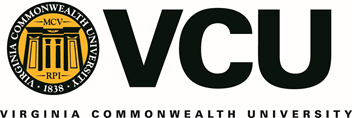 VIRGINIA COMMONWEALTH
BOARD OF VISITORSSTRATEGIC TASK FORCE2:30 PM – 4:00 PM**NOVEMBER 30, 2021910 W. FRANKLIN ST., RICHMOND, VIRGINIA&VIRTUALDRAFTAGENDACALL TO ORDER & WELCOME				Mr. Keith Parker, Chair
2:30 p.m. – 2:35 p.m.PUBLIC COMMENT PERIOD				Ms. Chelsea Gray, Assistant
2:35 p.m. – 2:35 p.m.						Secretary & Board Liaison
STRATEGIC TASK FORCE &				Mr. Keith Parker, Chair
BOARD OF VISITORS PRIORITIES						
2:35 p.m. – 3:50 p.m.	OTHER BUSINESS						Mr. Keith Parker, Chair
3:50 p.m. – 4:00 p.m.	
ADJOURNMENT						Mr. Keith Parker, Chair** The start time for the Board of Visitors meeting is approximate only. The meeting may begin either before or after the listed approximate start time as Board members are ready to proceed.